Agrupamento de EscolasCoimbra CentroEnsino Pré-EscolarJl AlmedinaJl AndorinhaJl AntanholJl AntuzedeJl Carvalhais Jl S. BartolomeuJl S. João do CampoJl S. Martinho ÁrvoreJl S. SilvestreJl Vila VerdeEscolas Básicas do 1.º CEBEB1 Almedina                            EB1 Antanhol                           EB1 AntuzedeEB1 AssafargeEB1 Bairro AzulEB1 CasconhaEB1 CernacheEB1 FeteiraEB1 PalheiraEB1 S. João do CampoEB1 S. Martinho d’ÁrvoreEB1 S. SilvestreEB1 Vera CruzEB1 Vila VerdeEB1S. Bartolomeu                    Escola Básica Nº 2 de S. SilvestreEnsino Básico2.º Ciclo (5.º e 6.º anos)3.º Ciclo (7.º, 8.º e 9.º anos)Escola Poeta Manuel da Silva GaioEnsino Básico2.º Ciclo (5.º e 6.º anos)3º Ciclo (7.º, 8.º e 9.º anos)atividades extraletivas das 17:30 às 19:00Escola Secundária de Jaime Cortesão Escola UAARE      Unidade de Apoio ao de Alto Rendimento na EscolaAs UAARE visam uma articulação eficaz entre os agrupamentos de escola, os encarregados de educação, as federações desportivas e seus agentes e os municípios, entre outros interessados, tendo por objetivo conciliar, com sucesso, a atividade escolar com a prática desportiva de alunos/atletas do ensino secundário nas seguintes condições:enquadrados no regime de alto rendimentointegrados em seleções nacionaiscom “potencial talento desportivo” reconhecido pelas respetivas federaçõesEnsino SecundárioA.1. Cursos do Ensino RegularCiências e TecnologiasLínguas e HumanidadesA.2. Cursos Profissionais(Nível 4 - Equivalência ao 12.º ano)Técnico de Ação EducativaTécnico de Apoio PsicossocialTécnico de DesportoTécnico de Organização de Eventos Já podes fazer a tua pré-inscrição!Centro QualificaDestinatários: maiores de 18 anos (inclusive) e jovens dos 15 aos 18 anos que não estão nem a trabalhar nem a estudar. Áreas de intervenção: Diagnóstico, Orientação e Encaminhamento para ofertas de Educação e Formação de Adultos; Reconhecimento, Validação e Certificação de Competências (RVCC)Ofertas: RVCC Escolar - nível Básico (equivalência ao 4.º, 6.º e 9.º anos); nível Secundário (equivalência ao 12.º ano); RVCC Profissional (nível 4): Técnico/a de Ação Educativa;Técnico/a Administrativo/a.Cursos de Educação e Formação de Adultos (EFA)                                              Curso EFA - Certificação Escolar (nível Básico - 6.º e 9.º anos; nível Secundário - 12.º ano);  EFA de Dupla Certificação- nível 4 - Técnico/a Administrativo (a confirmar)Unidades de Formação de Curta Duração (UFCD):- Línguas Estrangeiras; Tecnologias de Informação e Comunicação; Competências Básicas; Empreendedorismo; Português para Falantes de Outras Língua – A1, A2, B1, B2.Ensino Recorrente (por módulos capitalizáveis):Línguas e HumanidadesVias de conclusão do ensino secundário:Exames/UFCD ao abrigo do DL n.º 357/2007Ofertas do AgrupamentoEducação Especial – Agrupamento de Referência:Escola de Referência para a Educação Bilingue LGP – Língua Gestual PortuguesaEscola de Referência no domínio da visãoCentro de Apoio à AprendizagemServiços de Psicologia e Orientação (SPO)BibliotecaOutras Ofertas/ProjetosUAARE – Unidade de Apoio ao Alto Rendimento na EscolaDesporto Escolar (SS/SG/ESJC)Orquestra GeraçãoProjeto Educação para a Saúde e Educação Sexual (PESES)Projeto Rede de Escolas contra a Violência (ESJC)Projeto Noite saudável nas Cidades do Centro de Portugal (ESJC)Green cork Eco-escolas Ecomoda Plano Nacional de CinemaProjeto Selo Escola InterculturalGEN10S – Linguagem de Programação ScratchErasmus + (Innovative Technological Tools)Língua Gestual Portuguesa (LGP)Atividades de Tempos Livres (ATL-1º, 2º e 3º ciclos)O Agrupamento de Escolas Coimbra Centro (AECC) tem sede na Escola Secundária de Jaime Cortesão, localizada num edifício multissecular, antiga enfermaria do Mosteiro de Santa Cruz, que desempenhou diversas funções desde o séc. XVII e ostenta ainda vestígios relevantes da história da cidade.Compreende 23 estabelecimentos de ensino, dispersos por 8 freguesias, numa área de cerca de 50 km, onde estudam cerca de 1800 alunos, do pré-escolar aos cursos de educação e formação de adultos.É um agrupamento muito diversificado, que se afirma como uma escola inclusiva, determinada a responder a públicos diferentes, respeitando as suas características e especificidades, apresentando, por isso, um leque variado de percursos de aprendizagem.ESCOLA SECUNDÁRIA JAIME CORTESÃO(Sede do agrupamento)Rua Olímpio Nicolau Rui Fernandes,3000-Coimbra | 239 855 330geral@aecoimbracentro.ptdireção@aecoimbracentro.ptSite: http://www.aecoimbracentro.ptESCOLA SILVA GAIO239 801 180secretariasg@aecoimbracentro.ptpolosg@aecoimbracentro.ptESCOLA BÁSICA Nº2 DE SÃO SILVESTRE239 963 450secretariass@aecoimbracentro.ptpoloss@aecoimbracentro.ptCENTRO QUALIFICA239 855 338centroqualifica@aecoimbracentro.pt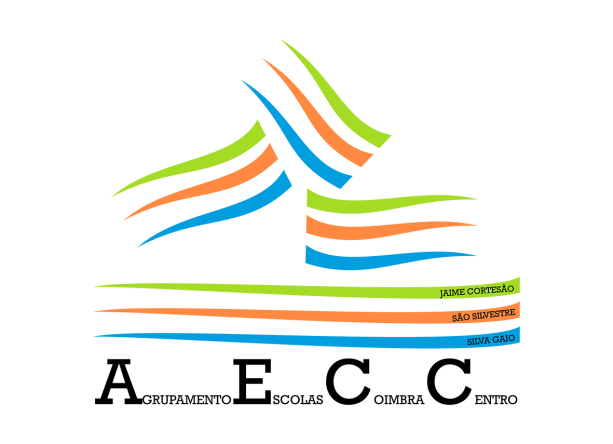 ESCOLA SECUNDÁRIA DE JAIME CORTESÃOESCOLA UAARE Unidade de Apoio aoAlto rendimento na escolaESTUDAR E PRATICAR DESPORTO É MAIS FÁCIL NO AECC!CIÊNCIAS, HUMANIDADES, CURSOS PROFISSIONAIS e UAARE!#TODOSOMOSAECC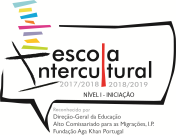 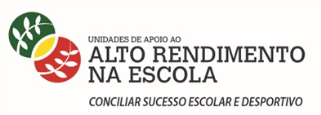 Horário de funcionamento:Escola Silva Gaio: 7.30h-19.00hEscola EB2 São Silvestre:7.30h-17.30hEscola Sec. de Jaime Cortesão: 7.30h-23.30h